FRAMEWORK FOR STANDARDS AND IMPLEMENTATION(Prepared by IPPC Secretariat)BackgroundThe Framework for Standards and Implementation is intended to serve as a database of existing standards, topics and other reference material in the context of the core provisions of the IPPC and to enable the identification of gaps as guidance for the development of standards and other material to support implementation.The CPM-11 (2016) agreed that the Framework for Standards and Implementation is updated and maintained by the IPPC Secretariat, with responsibility for review and amendment resting jointly with the Standards Committee (SC) and Capacity Development Committee (now Implementation and Capacity Development Committee (IC)), and reviewed by the Strategic Planning Group (SPG). It was also agreed that the updated Framework is presented annually for the CPM endorsement.The CPM-15 (2021) endorsed the revision of the Framework for Standards and Implementation.The Framework for Standards and Implementation was updated (in track changes) at the IC June 2021 virtual meeting and the SC July 2021 virtual focused meeting, and agreed to submit to the SPG.The SPG is invited to:review and recommend the updated Framework for Standards and Implementation in Annex 1 for endorsement by CPM-16 (2022).Annex 1: Framework for Standards and Implementation, updated by IC June 2021 and SC July 2021What is the Framework for Standards and Implementation?The Framework for Standards and Implementation is a database of existing or proposed standards and tools for implementation aligning with the IPPC Strategic Framework for 2020-2030 to enable the identification of gaps as guidance for the development of standards and implementation materials to support the implementation of the Convention, standards and CPM recommendations.Objective of this documentThe Framework provides transparency of existing or proposed standards and tools for implementation. It helps identify gaps capturing the CPM priorities to guide the inclusion of submitted topics into the list of topics for IPPC standards or Implementation and Capacity Development topics. Legend:Strategic Objective (A, B or C), Key Result Area (A1-A6, B1-B5 or C1-C7)/Development Agenda (1-8) of IPPC Strategic Framework 2020-2030Notes:List of Topics includes topics/subjects on the List of Topics for IPPC Standards/ List of Implementation and Capacity Development topics. All topics/subjects on those two lists are covered with their CPM approved priorities. Gaps identified include topics/subjects that need to be addressed.As 2030 Key result areas and Development Agendas of IPPC Strategic Framework 2020-2030 may relate to a wide range of materials, materials that only principally relate to those themes are indicated in this Framework.IPPC Strategic Framework 2020-2030 Strategic objectives, key result areas, and development agenda: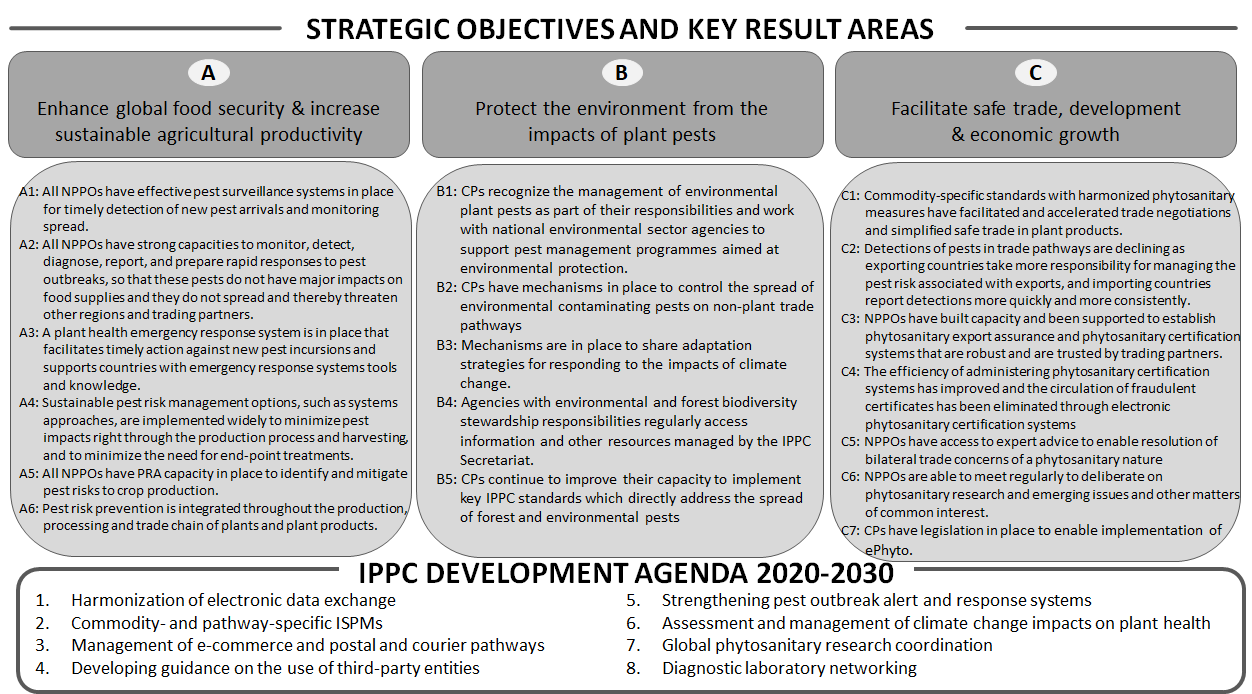 
1StandardsImplementationDeveloped materials Adopted standards CPM RecommendationsExplanatory documents for ISPMsIPPC Guides and training materials List of topicsTopics/subjects on the List of Topics for IPPC Standards Topics on the List of Implementation and Capacity Development topics Gaps identifiedStandards topics/subjects that need to be addressedImplementation topics that need to be addressedSupporting documentsIRSS studies IRSS topicsOther relevant informationIRSS studies IRSS topicsOther relevant informationA1Strategic objective A: Enhance Global Food Security and Increase Sustainable Agricultural ProductivityKey result area A1: All NPPOs have effective pest surveillance systems in place for timely detection of new pest arrivals and monitoring spreadStandardsImplementationDeveloped materials Requirements for the establishment of pest free areas (ISPM 4)Surveillance (ISPM 6)Determination of pest status in an area (ISPM 8)Requirements for the establishment of pest free places of production and pest free production sites (ISPM 10) Requirements for the establishment of areas of low pest prevalence (ISPM 22)Establishment of pest free areas for fruit flies (Tephritidae) (ISPM 26)Recognition of pest free areas and areas of low pest prevalence (ISPM 29)Guide, Surveillance Guide, Pest Free AreaList of topicsRevision of ISPM 4 Requirements for the establishment of pest free areas (2009-002, Priority 4)Plant health surveillance, Portal (2015-015, Priority 1)Surveillance of Xylella fastidiosa, Guide (2018-037, Priority 1)Fall Armyworm Prevention, Guidelines and training materials (2020-010, Priority 1)Surveillance and reporting obligations, e-Learning course (2020-012, Priority 1)Pest Free Areas (PFA), e-Learning course (2017-044, Priority 2)Gaps identifiedSpecific guidance on surveillance for a pest or a group of pests (Priority 3)Specific guidance on PFA, PFPP and ALPP for a pest or a group of pests (Priority 4)Specific guidance on surveillance for a pest or a group of pestsSpecific guidance on PFA, PFPP and ALPP for a pest or a group of pestsSupporting documentsA2Strategic objective A: Enhance global food security and increase sustainable agricultural productivityKey result area A2: All NPPOs have strong capacities to monitor, detect, diagnose, report, and prepare rapid responses to pest outbreaks, so that these pests do not have major impacts on food supplies and they do not spread and thereby threaten other regions and trading partners.Development agenda 8: Diagnostic laboratory networkingStandardsImplementationDeveloped materials Surveillance (ISPM 6 Surveillance)Determination of pest status in an area (ISPM 8)Pest Reporting (ISPM 17)Guidelines on lists of regulated pests (ISPM 19)Guidelines for Inspection (ISPM 23)Diagnostic protocols for regulated pests (ISPM 27), including 29 Annexes/DPs Methodologies for sampling of consignments (ISPM 31)Design and operation of post-entry quarantine stations for plants (ISPM 34)CPM Recommendation: The importance of pest diagnosis (R-07)CPM Recommendation: Preparing to use high-throughput sequencing (HTS) technologies as a diagnostic tool for phytosanitary purposes (R-08)Explanatory document ISPM 17 (Pest reporting) Guide, Plant Pest SurveillanceGuide to delivering phytosanitary diagnostic servicesGuide to National Reporting Obligations NRO training materialsNRO e-learningList of topicsPlant Pest Surveillance, Guide-Revision (2017-049, Priority 1)  Strengthening Pest Outbreak Alert and Response Systems, Programme (2017-051, Priority 1) Inspection e-Learning course (2020-011, Priority 1)Surveillance and reporting obligations, e-Learning course (2020-012, Priority 1)Pest Status Guide, (2017-048, Priority 2) Designing plant quarantine laboratories, Reference material (2018-013, Priority 4)Pest diagnostic, TBD (2016-015, Priority 4)Gaps identifiedRevision: Pest reporting (ISPM 17) (Priority 2)Revision: Guidelines on lists of regulated pests (ISPM 19) (Priority 2)Requirements for diagnostics (Priority 2)Supporting documentsNational Reporting obligations (NRO) on IPP A3Strategic objective A: Enhance global food security and increase sustainable agricultural productivityKey result area A3: A plant health emergency response system is in place that facilitates timely action against new pest incursions and supports countries with emergency response systems tools and knowledge.Development agenda 5: Strengthening pest outbreak alert and response systemsStandardsImplementationDeveloped materials Guidelines for the notification of non-compliance and emergency action (ISPM 13)Pest Reporting (ISPM 17)Explanatory document ISPM 17 (Pest reporting) Guide on managing relationships with stakeholdersGuide to National Reporting ObligationGuide on Pest Risk CommunicationNRO training materials12NRO e-learningList of topicsStrengthening Pest Outbreak Alert and Response Systems, Programme (2017-051, Priority 1)Contingency planning, Guide (2019-012, Priority 1)Fall Armyworm Prevention, Guidelines and training materials (2020-010, Priority 1)Surveillance and reporting obligations, e-Learning course (2020-012, Priority 1)Gaps identifiedContingency planning and emergency response (Priority 1)Supporting documentsNational Reporting obligations (NRO) on IPP13National Reporting obligations (NRO) on IPP13A4Strategic objective A: Enhance global food security and increase sustainable agricultural productivityKey result area A4: Sustainable pest risk management options, such as systems approaches, are implemented widely to minimize pest impacts right through the production process and harvesting, and to minimize the need for end-point treatments.StandardsImplementationDeveloped materials The use of integrated measures in a systems approach for pest risk management (ISPM 14) Guidelines for the determination and recognition of equivalence of phytosanitary measures (ISPM 24)Design and operation of post-entry quarantine stations for plants (ISPM 34)Systems approach for pest risk management of fruit flies (Tephritidae) (ISPM 35)List of topicsISPM 38 - International movement of seeds: Annex 1 - Design and use of systems approaches for phytosanitary certification of seeds (2018-009, Priority 1)Pest risk management for quarantine pests (2014-001, Priority 2) Use of systems approaches in managing risks associated with the movement of wood (2015-004, Priority 3)Efficacy of measures (2001-001, Priority 4)Inspection of consignments for Xylella fastidiosa at points of entry, Guide (2018-038, Priority 1)Pest Risk Management, Guide (2017-047, Priority 3)Gaps identifiedSpecific guidance on pest risk management for pests or a group of pests (Priority 3)Clarification on the concepts of integrated measures and systems approach (Priority 4)Specific guidance on systems approaches for commodities or pests (Priority 4)Supporting documentsIRSS study: Review of the application of equivalence between phytosanitary measures used to manage pest risk in trade(2016)8 Beyond the compliance tool (was developed by the ICL and will be improved Beyond compliance project) IRSS study: Review of the application of equivalence between phytosanitary measures used to manage pest risk in trade(2016)8 Beyond the compliance tool (was developed by the ICL and will be improved Beyond compliance project) A5Strategic objective A: Enhance global food security and increase sustainable agricultural productivity Key result area A5: All NPPOs have pest risk analysis capacity in place to identify and mitigate pest risks to crop production.StandardsImplementationDeveloped materials Framework for pest risk analysis (ISPM 2) Guidelines for the export, shipment, import and release of biological control agents and other beneficial organisms (ISPM 3) Pest risk analysis for quarantine pests (ISPM 11)Regulated non-quarantine pests: concept and application (ISPM 16)Pest risk analysis for regulated non-quarantine pests (ISPM 21) Categorization of commodities according to their pest risk (ISPM 32)Determination of host status of fruit to fruit fly (ISPM 37)Training materials on PRAList of topicsPest risk management for quarantine pests (2014-001, Priority 2) Criteria for the determination of host status for fruit flies based on available information (Annex to ISPM 37) (2018-011, Priority 3)Supplement on Guidance on the concept of probability of transfer to a suitable host and establishment as used in a pest risk analysis for quarantine pests to ISPM 11 (2015-010, Priority 4)Reorganization of Pest Risk Analysis standards (2020-001)Assessing the risk of introduction of pests with seeds, Guide (2018-036, Priority 1)Gaps identifiedEconomic analysis in PRA (Priority 2)Host and non-host status (Priority 3)Specific guidance on pest risk management for pests or a group of pests (Priority 3)Risk communication (Priority 3)Revision and combination of PRA standards (including ISPM 2, 11 and 21) (priority 4)Supporting documentsIRSS study: Diversion from Intended Use: Consideration of the extent of the issue (2016)8External cooperation: Convention on Biological Diversity (CBD)IRSS study: Diversion from Intended Use: Consideration of the extent of the issue (2016)8External cooperation: Convention on Biological Diversity (CBD)A6Strategic objective A: Enhance global food security and increase sustainable agricultural productivityKey result area A6: Pest risk prevention is integrated throughout the production, processing and trade chain of plants and plant products.StandardsImplementationDeveloped materials Guidelines for the export, shipment, import and release of biological control agents and other beneficial organisms (ISPM 3)Phytosanitary certification system (ISPM 7) Phytosanitary certificates (ISPM 12) Guidelines for a phytosanitary import regulation system (ISPM 20)Guideline for inspection (ISPM 23)Consignments in transit (ISPM 25)Safe provision of food and other humanitarian aid to prevent the introduction of plant pests during an emergency situation (R-09)Guide, TransitList of topicsDeveloping Phytosanitary Security Procedures, Guide (2018-028, Priority1)Inspection e-Learning course (2020-011, Priority 1)Risk based inspection of imported consignments, Guide (2018-022, priority 2)Gaps identifiedRisk based inspection of imported consignments (2018-022, Pending)Diversion from intended use (Priority 2? to be determined) (concept standard or supplementary document)Non-commodity specific phytosanitary treatments for regulated pests (e.g. soil drench, sterilization) (Annexes to ISPM 28) (Priority 4)Supporting documentsIRSS study: Diversion from Intended Use: Consideration of the extent of the issue (2016)8IRSS study: Diversion from Intended Use: Consideration of the extent of the issue (2016)8B1Strategic objective B: Protect the environment from the impacts of plant pestsKey result area B1: Contracting parties recognize the management of environmental plant pests as part of their responsibilities and work with national environmental sector agencies to support pest management programmes aimed at environmental protection.StandardsImplementationDeveloped materials Guidelines on the understanding of potential economic importance and related terms including reference to environmental considerations (ISPM 5 - Supplement 2)CPM Recommendation: LMOs, biosecurity and alien invasive species (R-01)CPM Recommendation: Threats to biodiversity posed by alien species: actions within the framework of the IPPC (R-02)CPM Recommendation: Replacement or reduction of the use of methyl bromide as a phytosanitary measure (R-03)CPM Recommendation: IPPC Coverage of Aquatic Plants (R-04) List of topicsGaps identifiedSupporting documentsIRSS study: Aquatic Plants: Their Uses and Risks - A review of the global status of aquatic plants (2012)8IRSS study: The Biosecurity approach: A review and evaluation of its application by FAO, internationally and in various countries (2016)8IRSS study: Analyzing the benefits of implementing the IPPC (2017)8External cooperation: Ozone Secretariat External cooperation: Convention on Biological Diversity (CBD)15External cooperation: UN EnvironmentIRSS study: Aquatic Plants: Their Uses and Risks - A review of the global status of aquatic plants (2012)8IRSS study: The Biosecurity approach: A review and evaluation of its application by FAO, internationally and in various countries (2016)8IRSS study: Analyzing the benefits of implementing the IPPC (2017)8External cooperation: Ozone Secretariat External cooperation: Convention on Biological Diversity (CBD)15External cooperation: UN EnvironmentB2Strategic objective B: Protect the environment from the impacts of plant pests Key result area B2: Contracting parties have mechanisms in place to control the spread of environmental contaminating pests on non-plant trade pathways (e.g. invasive ants on vehicles and machinery, or gypsy moth egg masses on sea containers and vessels).StandardsImplementationDeveloped materials International movement of used vehicles, machinery and equipment (ISPM 41)CPM Recommendation: Sea containers (R-06)List of topicsMinimizing pest movement by sea containers (2008-001, Priority 1)Minimizing pest movement by air containers and aircrafts (2008-002, Priority 3)Facilitating safe trade by reducing the incidence of contaminating pests associated with traded goods (CPM recommendation 2019-001)Sea containers, Programme (2016-016, Priority 1)Development and implementation of regulations and legislation to manage phytosanitary risks on regulated articles for NPPOs, Guide (2018-008, Priority 1)Gaps identifiedSupporting documentsIRSS study: The Biosecurity approach: A review and evaluation of its application by FAO; Internationally and in various countries (2016)8External cooperation: International Maritime Organization (IMO)IRSS study: The Biosecurity approach: A review and evaluation of its application by FAO; Internationally and in various countries (2016)8External cooperation: International Maritime Organization (IMO)B3Strategic objective B: Protect the environment from the impacts of plant pestsKey result area B3: Mechanisms are in place to share adaptation strategies for responding to the impacts of climate change.Development agenda: 6. Assessment and management of climate change impacts on plant healthStandardsImplementationDeveloped materials CPM Recommendation: Replacement or reduction of the use of methyl bromide as a phytosanitary measure (R-03) List of topicsGaps identifiedGuidance on climate change (supplement to ISPM 11) (Priority 3)Supporting documentsExternal cooperation (Ozone Secretariat)16 External cooperation (Ozone Secretariat)16 B4Strategic objective B: Protect the environment from the impacts of plant pestsKey result area B4: Agencies with environmental and forest biodiversity stewardship responsibilities regularly access information and other resources managed by the IPPC Secretariat.StandardsImplementationDeveloped materials Guide, Managing relationships with stakeholdersList of topicsGaps identifiedSupporting documentsIRSS Topic: Antimicrobial Resistance (Priority 4)9External cooperation: Ozone Secretariat16External cooperation: Convention on Biological Diversity (CBD)15IRSS Topic: Antimicrobial Resistance (Priority 4)9External cooperation: Ozone Secretariat16External cooperation: Convention on Biological Diversity (CBD)15B5Strategic objective B: Protect the environment from the impacts of plant pestsKey result areas B5: Contracting parties continue to improve their capacity to implement key IPPC standards which directly address the spread of forest and environmental pests, such as ISPM 15 on wood packaging materials and other such standards, to contain the global spread of pests which threaten forests, biodiversity and non-cultivated flora.StandardsImplementationDeveloped materials Pest Risk Analysis for quarantine pests (ISPM 11), Annex4Regulation of wood packaging material in international trade (ISPM 15) International movement of wood (ISPM 39) PT 22: Sulphuryl fluoride fumigation treatment for insects in debarked wood PT 23: Sulphuryl fluoride fumigation treatment for nematodes and insects in debarked woodExplanatory document ISPM 15 (Regulation of wood packaging material in international trade)Guide to implementation of phytosanitary standard in forestry e-Learning: Trade in forest commodities and the role of phytosanitary measuresList of topicsHeat treatment of wood using dielectric heating (2007-114, Priority 1)Criteria for treatments for wood packaging material in international trade (Revision of ISPM 15) (2006-010, Priority 2)International movement of wood products and handicrafts made from wood (2008-008, Priority 2)Use of systems approaches in managing risks associated with the movement of wood (2015-004, Priority 3)ISPM 15 Wood packaging material, Guide (2017-043, Priority 1) Gaps identifiedRevision of ISPM 15 to include fraudulent use (Priority 2)Revision: Regulated non-quarantine pests: concept and application (ISPM 16), to broaden to pests and clarify the concepts related to quarantine pests, RNQP and pests of national concern (Priority 2)Supporting documentsExternal cooperation: Convention on Biological Diversity (CBD)15External cooperation: International Forest Quarantine Research Group (IFQRG)External cooperation: Convention on Biological Diversity (CBD)15External cooperation: International Forest Quarantine Research Group (IFQRG)C1Strategic objective C: Facilitate safe trade, development and economic growthKey result area C1: Commodity-specific standards with harmonized phytosanitary measures have facilitated and accelerated trade negotiations and simplified safe trade in plant products.Development agenda 2: Commodity- and pathway-specific ISPMs Development agenda 3: Management of e-commerce and postal and courier pathwaysStandardsImplementationDeveloped materials Regulation of wood packaging material in international trade (ISPM 15)Guidelines for the use of irradiation as a phytosanitary measure (ISPM 18)Phytosanitary treatments for regulated pests (ISPM 28) incl 39 Annexes (PTs)Categorization of commodities according to their pest risk (ISPM 32)Pest free potato (Solanum spp.) micropropagative material and minitubers for international trade (ISPM 33)Integrated measures plants for planting (ISPM 36)International movement of seeds (ISPM 38)International movement of wood (ISPM 39)International movement of growing media in association with plants for planting (ISPM 40) International movement of used vehicles, machinery and equipment (ISPM 41)Requirements for the use of temperature treatments as a phytosanitary measure (ISPM 42)Requirements for the use of fumigation as a phytosanitary measure (ISPM 43) CPM Recommendation: Internet trade (e-commerce) in plants and other regulated articles (R-05)Requirements for the use of modified atmosphere treatments as a phytosanitary measure (ISPM 44)Explanatory document ISPM 15 (Regulation of wood packaging material in international trade)Explanatory document ISPM 18 (Guidelines on the use of irradiation as a phytosanitary treatment)Guide to implementation of phytosanitary standards in forestry e-Learning: Trade in forest commodities and the role of phytosanitary measuresList of topics on LoT as of 0/International movement of grain (2008-007, Priority 1, pending)Safe handling and disposal of waste with potential pest risk generated during international voyages (2008-004, Priority 2)International movement of cut flowers and foliage (2008-005, Priority 4, pending) Guidelines for Phytosanitary of International Mail Items (2018-014, Priority 4)Requirement for phytosanitary certificate on cross-border online-shopping plants, plant products and other regulated articles (2018-021, Priority 4)Requirements for the use of chemical treatments as a phytosanitary measure (2014-003, Priority 3)Requirements for the use of irradiation as a phytosanitary measure (Revision to ISPM 18) (2014-007, Priority 1)Commodity-based standards for phytosanitary measures (2019-008, Priority 1)e-Commerce for plants, plant products and other regulated articles, Guide (2017-039, Priority 1)ISPM 15 Wood packaging material, Guide (2017-043, Priority 1) Management of plants and plant products carried by entry passengers, Awareness materials (2018-017, Priority 2)Gaps identifiedNon-commodity specific phytosanitary treatments for regulated pests (e.g. soil drench, sterilization) (Annexes to ISPM 28) (Priority 4)Guidance for fumigation treatmentsSupporting documentsIRSS study: Internet Trade (e-Commerce) in Plants: Potential Phytosanitary Risks (2012)8IRSS Topic: Desk study to catalogue available phytosanitary treatments and extend of their use (Priority 3)9External cooperation: Phytosanitary Measures Research Group (PMRG)External cooperation: World Customs Organization (WCO)IRSS study: Internet Trade (e-Commerce) in Plants: Potential Phytosanitary Risks (2012)8IRSS Topic: Desk study to catalogue available phytosanitary treatments and extend of their use (Priority 3)9External cooperation: Phytosanitary Measures Research Group (PMRG)External cooperation: World Customs Organization (WCO)C2Strategic objective C: Facilitate safe trade, development and economic growthKey result area C2: Detections of pests in trade pathways are declining as exporting countries take more responsibility for managing the pest risk associated with exports, and importing countries report detections more quickly and more consistently.StandardsImplementationDeveloped materials Phytosanitary certification system (ISPM 7) Phytosanitary certificates (ISPM 12)Guidelines for the notification of non-compliance and emergency action (ISPM 13)Guidelines for a phytosanitary import regulatory system (ISPM 20)Guidelines for inspection (ISPM 23)Diagnostic protocols for regulated pests (ISPM 27)Phytosanitary treatments for regulated pests (ISPM 28)Methodologies for sampling of consignments (ISPM 31) Explanatory document ISPM 31 (Methodologies for sampling of consignments)Guide, Export certificationList of topics Managing non-compliant treated consignments, Guide (2018-027, Priority 2) Risk based inspection of imported consignments, Guide (2018-022, priority 2)Gaps identifiedRisk based inspection of imported consignments (2018-022, Pending)Supporting documentsC3Strategic objective C: Facilitate safe trade, development and economic growthKey result area C3: NPPOs have built capacity and been supported to establish phytosanitary export assurance and phytosanitary certification systems that are robust and are trusted by trading partners.Development agenda 4: Developing guidance on the use of third-party entitiesStandardsImplementationDeveloped materialsPhytosanitary certification system (ISPM 7) Phytosanitary certificates (ISPM 12)Requirements for national plant organizations if authorizing entities to perform phytosanitary actions (ISPM 45)Guide, Export CertificationGuide, Establishing an NPPO Guide, Operation of an NPPOGuide, Managing Relationships with stakeholdersGuide to Resource Mobilization: Promoting contracting party partnershipsGuide, Preparing a national phytosanitary Capacity Development Strategy NPPO establishment training kitNPPO operations training kitIPPC Introduction presentationPhytosanitary Capacity Evaluation (PCE)Training materials for PCE facilitatorPhytosanitary Capacity Evaluation (PCE) Strategy for 2020-2030List of topicsAudit in the phytosanitary context (2015-014) (Priority 1)Focused revision of ISPM 12 (Phytosanitary certificates) (2015-011, Priority 2) Use of specific import authorization (Annex to ISPM 20) (2008-006, Priority 4)Plant health officer training, Curriculum (2017-054, Priority 1)Authorization of entities to perform phytosanitary actions, Guide (2018-040, Priority 2)PCE facilitators training, Training materials (2014-008, Priority 3)PCE tool, Modernization (2017-052, Priority 3)Gaps identifiedElements of an effective NPPO e.g. training, engagement of stakeholders, competency 
(Priority 1) National legislation requirements (Priority 4) Guidance on audit in the phytosanitary contextGuidance on non-compliance of phytosanitary certificate systemSupporting documentsGuidelines for the revision of national phytosanitary legislation – FAO (2007)Guidelines for the revision of national phytosanitary legislation – FAO (2007)C4Strategic objective C: Facilitate safe trade, development and economic growthKey result area C4: The efficiency of administering phytosanitary certification systems has improved and the circulation of fraudulent certificates has been eliminated through electronic phytosanitary certification systems including the generic ePhyto national system and the global ePhyto hub.Development Agenda 1: Harmonization of electronic data exchangeStandardsImplementationDeveloped materials Phytosanitary certification system (ISPM 7) Phytosanitary certificates (ISPM 12)Guide, Export CertificationList of topicsGaps identifiedNational legislation requirements (Priority 4) Supporting documentsePhyto on IPPePhyto on IPPC5Strategic objective C: Facilitate safe trade, development and economic growthKey result area C5: NPPOs have access to expert advice to enable resolution of bilateral trade concerns of a phytosanitary nature.StandardsImplementationDeveloped materials Phytosanitary principles for the protection of plants and the application of phytosanitary measures in international trade (ISPM 1)Glossary of phytosanitary terms (ISPM 5)Guidelines for a phytosanitary import regulatory system (ISPM 20)Guide, Market accessExplanatory document ISPM 20Explanatory document ISPM 5 – Annotated GlossaryGuide, Import VerificationGuide, Establishing an NPPO Guide, Operation of an NPPOList of topicsDispute settlement, Procedures revision (1999-005, Priority 3)Gaps identifiedSupporting documentsIRSS study: Review of the application of equivalence between phytosanitary measures used to manage pest risk in trade (2016)8IRSS study: Review of the application of equivalence between phytosanitary measures used to manage pest risk in trade (2016)8C6Strategic objective C: Facilitate safe trade, development and economic growthKey result area C6: NPPOs are able to meet regularly to deliberate on phytosanitary research and emerging issues and other matters of common interest.Development agenda 7: Global phytosanitary research coordinationStandardsImplementationDeveloped materials Guide on managing relationships with stakeholdersList of topicsGaps identifiedSupporting documentsIRSS study: Global emerging issues (2016)8External cooperation: Phytosanitary Measure Research Group (PMRG)20IPPC Regional Workshops IRSS study: Global emerging issues (2016)8External cooperation: Phytosanitary Measure Research Group (PMRG)20IPPC Regional Workshops C7Strategic objective C: Facilitate safe trade, development and economic growth Key result area C7: Contracting parties have legislation in place to enable implementation of ePhyto.Development Agenda 1: Harmonization of electronic data exchangeStandardsImplementationDeveloped materials Phytosanitary certification system (ISPM 7) Phytosanitary certificates (ISPM 12)Guide, Export CertificationList of topicsGaps identified National legislation requirements (Priority 4)PCE tool identified for ePhytoSupporting documentsePhyto on IPP26ePhyto on IPP26